山东速普瑞农牧有限公司年产16万吨畜禽饲料加工项目 竣工环境保护监测验收报告表                                                    山东速普瑞农牧有限公司二〇二一年七月建设单位：山东速普瑞农牧有限公司法人代表：王冬民检测单位：山东方杰环境检测有限公司表1基本情况表2建设项目概况表3 主要污染源、污染物处理和排放情况表4建设项目环境影响报告表主要结论及审批部门审批决定表5验收监测质量保证及控制表6验收监测内容表7验收监测结果表8验收监测结论建设单位：山东速普瑞农牧有限公司电话：18054612888传真：----邮编：257445地址：利津县盐窝镇荣乌高速至县城220连接线以西，荣乌高速以南建设项目名称年产16万吨畜禽饲料加工项目年产16万吨畜禽饲料加工项目年产16万吨畜禽饲料加工项目年产16万吨畜禽饲料加工项目年产16万吨畜禽饲料加工项目建设单位名称山东速普瑞农牧有限公司山东速普瑞农牧有限公司山东速普瑞农牧有限公司山东速普瑞农牧有限公司山东速普瑞农牧有限公司建设项目性质新建新建新建新建新建建设地点利津县盐窝镇荣乌高速至县城220连接线以西，荣乌高速以南利津县盐窝镇荣乌高速至县城220连接线以西，荣乌高速以南利津县盐窝镇荣乌高速至县城220连接线以西，荣乌高速以南利津县盐窝镇荣乌高速至县城220连接线以西，荣乌高速以南利津县盐窝镇荣乌高速至县城220连接线以西，荣乌高速以南主要产品名称畜禽饲料畜禽饲料畜禽饲料畜禽饲料畜禽饲料设计生产能力年产16万吨年产16万吨年产16万吨年产16万吨年产16万吨实际生产能力年产16万吨年产16万吨年产16万吨年产16万吨年产16万吨建设项目环评时间2020年3月11日开工建设时间2020年4月2020年4月2020年4月调试时间2021年6月验收现场监测时间2021年8月2021年8月2021年8月环评报告表审批部门东营市生态环境局利津县分局环评报告表编制单位东营天玺环保科技有限公司东营天玺环保科技有限公司东营天玺环保科技有限公司环保设施设计单位--环保设施工单位------投资总概算15600万元环保投资总概算125万元比例0.8%实际总投资14000万元环保投资总概算200万元比例1.4%验收监测依据1、国务院令（1998）年第253号《建设项目环境保护管理条例》；国务院关于修改《建设项目环境保护管理条例》的决定（国令第682号）。2、环境保护部《关于发布<建设项目竣工环境保护验收暂行办法>的公告》（国环规环评[2017]4号）。3、环境保护部2018年第9号公告《关于京津冀大气污染传输通道城市执行大气污染物特别排放限值的公告》（环境保护部2018年1月16日印发）。4、生态环境部2018年第9号关于发布《建设项目竣工环境保护验收技术指南 污染影响类》的公告（生态环境部办公厅2018年5月16日印发）5、东营天玺环保科技有限公司关于《山东速普瑞农牧有限公司年产16万吨畜禽饲料加工项目环境影响报告表》（2019年12月）；6、东营市生态环境局利津县分局以东环利分建审﹝2020﹞006号关于《山东速普瑞农牧有限公司年产16万吨畜禽饲料加工项目环境影响报告表》的审批意见（2020年3月11日）。1、国务院令（1998）年第253号《建设项目环境保护管理条例》；国务院关于修改《建设项目环境保护管理条例》的决定（国令第682号）。2、环境保护部《关于发布<建设项目竣工环境保护验收暂行办法>的公告》（国环规环评[2017]4号）。3、环境保护部2018年第9号公告《关于京津冀大气污染传输通道城市执行大气污染物特别排放限值的公告》（环境保护部2018年1月16日印发）。4、生态环境部2018年第9号关于发布《建设项目竣工环境保护验收技术指南 污染影响类》的公告（生态环境部办公厅2018年5月16日印发）5、东营天玺环保科技有限公司关于《山东速普瑞农牧有限公司年产16万吨畜禽饲料加工项目环境影响报告表》（2019年12月）；6、东营市生态环境局利津县分局以东环利分建审﹝2020﹞006号关于《山东速普瑞农牧有限公司年产16万吨畜禽饲料加工项目环境影响报告表》的审批意见（2020年3月11日）。1、国务院令（1998）年第253号《建设项目环境保护管理条例》；国务院关于修改《建设项目环境保护管理条例》的决定（国令第682号）。2、环境保护部《关于发布<建设项目竣工环境保护验收暂行办法>的公告》（国环规环评[2017]4号）。3、环境保护部2018年第9号公告《关于京津冀大气污染传输通道城市执行大气污染物特别排放限值的公告》（环境保护部2018年1月16日印发）。4、生态环境部2018年第9号关于发布《建设项目竣工环境保护验收技术指南 污染影响类》的公告（生态环境部办公厅2018年5月16日印发）5、东营天玺环保科技有限公司关于《山东速普瑞农牧有限公司年产16万吨畜禽饲料加工项目环境影响报告表》（2019年12月）；6、东营市生态环境局利津县分局以东环利分建审﹝2020﹞006号关于《山东速普瑞农牧有限公司年产16万吨畜禽饲料加工项目环境影响报告表》的审批意见（2020年3月11日）。1、国务院令（1998）年第253号《建设项目环境保护管理条例》；国务院关于修改《建设项目环境保护管理条例》的决定（国令第682号）。2、环境保护部《关于发布<建设项目竣工环境保护验收暂行办法>的公告》（国环规环评[2017]4号）。3、环境保护部2018年第9号公告《关于京津冀大气污染传输通道城市执行大气污染物特别排放限值的公告》（环境保护部2018年1月16日印发）。4、生态环境部2018年第9号关于发布《建设项目竣工环境保护验收技术指南 污染影响类》的公告（生态环境部办公厅2018年5月16日印发）5、东营天玺环保科技有限公司关于《山东速普瑞农牧有限公司年产16万吨畜禽饲料加工项目环境影响报告表》（2019年12月）；6、东营市生态环境局利津县分局以东环利分建审﹝2020﹞006号关于《山东速普瑞农牧有限公司年产16万吨畜禽饲料加工项目环境影响报告表》的审批意见（2020年3月11日）。1、国务院令（1998）年第253号《建设项目环境保护管理条例》；国务院关于修改《建设项目环境保护管理条例》的决定（国令第682号）。2、环境保护部《关于发布<建设项目竣工环境保护验收暂行办法>的公告》（国环规环评[2017]4号）。3、环境保护部2018年第9号公告《关于京津冀大气污染传输通道城市执行大气污染物特别排放限值的公告》（环境保护部2018年1月16日印发）。4、生态环境部2018年第9号关于发布《建设项目竣工环境保护验收技术指南 污染影响类》的公告（生态环境部办公厅2018年5月16日印发）5、东营天玺环保科技有限公司关于《山东速普瑞农牧有限公司年产16万吨畜禽饲料加工项目环境影响报告表》（2019年12月）；6、东营市生态环境局利津县分局以东环利分建审﹝2020﹞006号关于《山东速普瑞农牧有限公司年产16万吨畜禽饲料加工项目环境影响报告表》的审批意见（2020年3月11日）。验收监测标准标号、级别、限值1、废气：颗粒物有组织排放执行山东省《区域性大气污染物综合排放标准》（DB37/ 2376-2019）表1中“重点控制区”的排放浓度限值要求（颗粒物：10mg/m3）排放浓度限值；厂界无组织排放颗粒物执行《大气污染物综合排放标准》（GB16297-1996）表2中颗粒物（其他）无组织排放监控浓度限值（1.0mg/m3）。燃气锅炉废气执行《锅炉大气污染物排放标准》（DB37/2374-2018）表2中“重点控制区”燃气锅炉限值（颗粒物：10mg/m3、SO2：50mg/m3、NOx：100 mg/m3）。2、噪声：噪声排放执行《工业企业厂界环境噪声排放标准》（GB 12348-2008）中的2 类标准（昼间≤60dB（A））。3、固废：执行《一般工业固体废物贮存、处置场污染控制标准》（GB18599-2001）及其修改单的要求；危险废物处置执行《危险废物贮存污染控制标准》（GB18597-2001）及环保部2013年第36号文修改单。1、废气：颗粒物有组织排放执行山东省《区域性大气污染物综合排放标准》（DB37/ 2376-2019）表1中“重点控制区”的排放浓度限值要求（颗粒物：10mg/m3）排放浓度限值；厂界无组织排放颗粒物执行《大气污染物综合排放标准》（GB16297-1996）表2中颗粒物（其他）无组织排放监控浓度限值（1.0mg/m3）。燃气锅炉废气执行《锅炉大气污染物排放标准》（DB37/2374-2018）表2中“重点控制区”燃气锅炉限值（颗粒物：10mg/m3、SO2：50mg/m3、NOx：100 mg/m3）。2、噪声：噪声排放执行《工业企业厂界环境噪声排放标准》（GB 12348-2008）中的2 类标准（昼间≤60dB（A））。3、固废：执行《一般工业固体废物贮存、处置场污染控制标准》（GB18599-2001）及其修改单的要求；危险废物处置执行《危险废物贮存污染控制标准》（GB18597-2001）及环保部2013年第36号文修改单。1、废气：颗粒物有组织排放执行山东省《区域性大气污染物综合排放标准》（DB37/ 2376-2019）表1中“重点控制区”的排放浓度限值要求（颗粒物：10mg/m3）排放浓度限值；厂界无组织排放颗粒物执行《大气污染物综合排放标准》（GB16297-1996）表2中颗粒物（其他）无组织排放监控浓度限值（1.0mg/m3）。燃气锅炉废气执行《锅炉大气污染物排放标准》（DB37/2374-2018）表2中“重点控制区”燃气锅炉限值（颗粒物：10mg/m3、SO2：50mg/m3、NOx：100 mg/m3）。2、噪声：噪声排放执行《工业企业厂界环境噪声排放标准》（GB 12348-2008）中的2 类标准（昼间≤60dB（A））。3、固废：执行《一般工业固体废物贮存、处置场污染控制标准》（GB18599-2001）及其修改单的要求；危险废物处置执行《危险废物贮存污染控制标准》（GB18597-2001）及环保部2013年第36号文修改单。1、废气：颗粒物有组织排放执行山东省《区域性大气污染物综合排放标准》（DB37/ 2376-2019）表1中“重点控制区”的排放浓度限值要求（颗粒物：10mg/m3）排放浓度限值；厂界无组织排放颗粒物执行《大气污染物综合排放标准》（GB16297-1996）表2中颗粒物（其他）无组织排放监控浓度限值（1.0mg/m3）。燃气锅炉废气执行《锅炉大气污染物排放标准》（DB37/2374-2018）表2中“重点控制区”燃气锅炉限值（颗粒物：10mg/m3、SO2：50mg/m3、NOx：100 mg/m3）。2、噪声：噪声排放执行《工业企业厂界环境噪声排放标准》（GB 12348-2008）中的2 类标准（昼间≤60dB（A））。3、固废：执行《一般工业固体废物贮存、处置场污染控制标准》（GB18599-2001）及其修改单的要求；危险废物处置执行《危险废物贮存污染控制标准》（GB18597-2001）及环保部2013年第36号文修改单。1、废气：颗粒物有组织排放执行山东省《区域性大气污染物综合排放标准》（DB37/ 2376-2019）表1中“重点控制区”的排放浓度限值要求（颗粒物：10mg/m3）排放浓度限值；厂界无组织排放颗粒物执行《大气污染物综合排放标准》（GB16297-1996）表2中颗粒物（其他）无组织排放监控浓度限值（1.0mg/m3）。燃气锅炉废气执行《锅炉大气污染物排放标准》（DB37/2374-2018）表2中“重点控制区”燃气锅炉限值（颗粒物：10mg/m3、SO2：50mg/m3、NOx：100 mg/m3）。2、噪声：噪声排放执行《工业企业厂界环境噪声排放标准》（GB 12348-2008）中的2 类标准（昼间≤60dB（A））。3、固废：执行《一般工业固体废物贮存、处置场污染控制标准》（GB18599-2001）及其修改单的要求；危险废物处置执行《危险废物贮存污染控制标准》（GB18597-2001）及环保部2013年第36号文修改单。2.1 项目概况山东速普瑞农牧有限公司建设年产16万吨畜禽饲料加工项目，项目位于利津县盐窝镇荣乌高速至县城220连接线以西，荣乌高速以南（详见附图1），项目属于新建，占地面积21158.31平方米(约31.74亩)，总建筑面积11751.83平方米；预计总投资15600万元，环保投资125万元；实际总投资14000万元，环保投资200万元。本项目企业劳动定员20人，实行一班制，每天8小时，年工作约300天。山东方杰环境检测有限公司受山东速普瑞农牧有限公司的委托于2021年7月26日进行现场查看并制定监测方案，并于2021年8月1日、8月2日、8月11日、8月12日实施现场监测。2.2 建设内容（1）该项目主要建设内容项目主要建设内容见表2-1：表2-1项目建设内容一览表项目主要设备配置项目主要生产设备见表2-2：  表2-2 主要生产设备配置表主要原辅材料及能耗项目主要原辅材料及能耗见表2-3：表2-3主要原辅材料消耗表主要产品项目主要产品见表2-4           表2-4主要产品一览表（5）公用工程①给排水：本项目生活、生产用水水源来自利津县供水系统。本项目用水为为生产用水、锅炉用水和职工生活用水。生产用水：项目压片调制工序需要用新鲜水浸泡玉米，约600t/a。锅炉用水：项目配备1台2t/h的燃气锅炉，锅炉软水用量共约2210t/a。锅炉运营过程中会产生少量锅炉排污水，约90t/a。则锅炉软水补充量为2300t/a，采用软水设备制备的软化水。项目设置设软水设备1套，采用离子交换树脂方式制备，软水制备效率约80%，软水的制备量2300t/a，制备过程产生的浓水量为575t/a，新鲜水总用水量2875t/a。生活用水：项目劳动定员20人，生活用水量为300t/a。排水：项目废水主要为锅炉排污水及软化系统排水，职工生活污水。项目软水装置产生的浓水量为575t/a，锅炉排污水量约为90t/a，锅炉排污水及软化系统排水用于厂区洒水降尘；生活污水产生量约为240t/a，经化粪池沉淀处理后，由附近村民定期清运堆肥。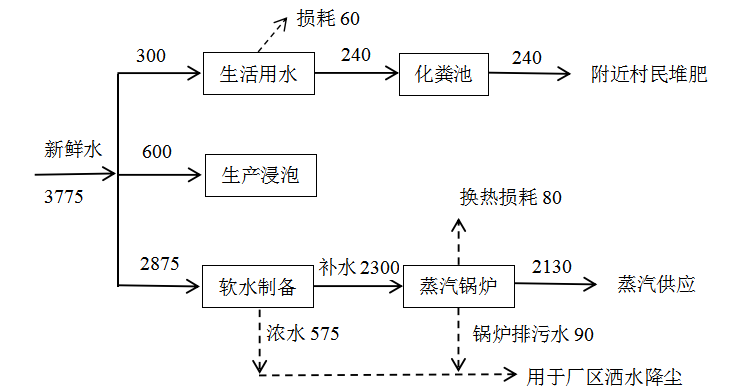 图2-1项目水平衡图②供电：由市政电网提供。③制冷、供热：本项目办公室夏季使用空调制冷，冬季使用空调采暖。项目生产用热有配套2t/h燃气锅炉提供。④供气：锅炉燃料采用天然气，由利津津博中邑燃气有限公司提供。（6）生产工艺：压片生产工艺流程：玉米投料后经提升机送入去石机、磁选器除杂，然后着水机加水浸泡（加水约2~3%，保持2~4小时充分吸收）；玉米充分吸水后，进入调制器进行蒸煮，温度控制在100~110℃，蒸煮时间3.5h。蒸煮后的玉米经压片机压制成型，成型玉米压片使用热风机（蒸汽换热）进行烘干、冷却，最后进行包装入库。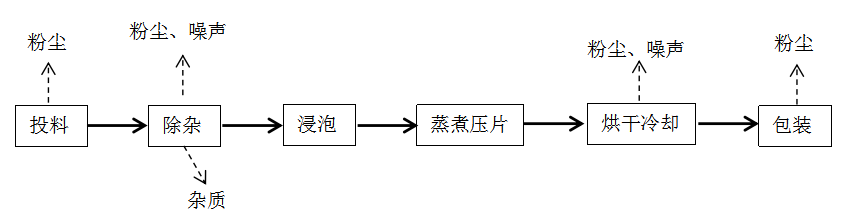 图2-2 压片生产工艺流程及产污环节图配合饲料生产工艺流程：（1）原料的接收与筛选：购进的原料（主要为玉米、豆粕等）经输送设备进入配合饲料生产车间，随后在投料口进行投料。此处设主投料口3处，投料口采用地坑负压收集方式，分别设有配套脉冲布袋除尘器。原料投料后分三种处理方式：玉米投料后，经粒料初清筛和磁选工序除去其中的杂质和金属杂质后，进入待粉碎仓。豆粕投料后直接经磁选工序进入待粉碎仓。磷酸氢钙、次粉和石粉则在经初清筛和磁选工序除去其中的杂质和金属杂质后，直接分配进入配料工序。（2）原料的粉碎：玉米和豆粕进入待粉碎仓备用。粉碎机前配备喂料器和缓冲斗，使物料能够均匀的分布于机内，粉碎仓配备吸风装置，防止颗粒物外溢。（3）配料、混合：磷酸氢钙、次粉和石粉投料后，经粉料初清筛和磁选工序除去其中的杂质和金属杂质后，与粉碎的玉米、豆粕各通过分配器进入配料仓备用。配料仓设有通气孔，通气孔联通脉冲布袋除尘器，通过管道与排气筒P1相连。收集的原料颗粒物继续作为原料进入生产中。配料秤根据配方要求将配料仓中原料由电脑自动控制称重一批次完毕后，放入到混合机中，同时向混合机中人工投加小料（主要成分为维生素、氨基酸，因饲料产品不同添加不同比例）。每个小料投料口，均配套脉冲布袋除尘器，然后由电脑自动控制直接加入混合机。各物料于混合机中混合完成后，称为预混料。预混料经混合筛选后即经分配器进入成品仓称重打包，得成品育肥羊复合预混料。反刍料添加糖蜜工序设置独立系统进行二次混合，混合提升后物料通过分配器进入螺带式混合机，同进填加糖蜜，进行二次混合。颗粒料继续进入下一步制粒工序。其中粒料初清筛、粉料初清筛及成品检验筛在运行过程中均处于封闭状态，无颗粒物产生。制粒、冷却：待制粒仓中粉料，进入制粒机上方调质室，通入蒸汽进行充分调质糊化后进入下方的制粒室，经环模挤成型由切刀切成长短合适颗粒料。此过程为防止饲料后期变质、腐坏，应尽量减少水分含量且充分冷却，本项目采用燃气蒸汽锅炉为制粒工序提供蒸汽，可满足制粒过程的温度、湿度要求，因此不额外添加水分。刚制成的颗粒料温度较高，粒料自上向下通过逆流式冷却器降温至室温。燃气蒸汽锅炉采用低氮燃烧器，氮氧化物产生量减少30~60%，燃烧废气直接通过1根15m排气筒（P3）排放。（5）破碎、筛分：为满足日龄较小的羔羊采食方便，颗粒料经破碎成较小颗粒，然后根据不同颗粒大小要求进行分级。（6）检验包装：分级后的颗粒进入成品仓，等待分装。闸阀、计量、落料口全密闭自动进行，编织袋口与出料口结合紧密，有效的防止打包过程中物料的损失。称重包装后成品入库。图2-2 配合饲料生产工艺流程及产污环节图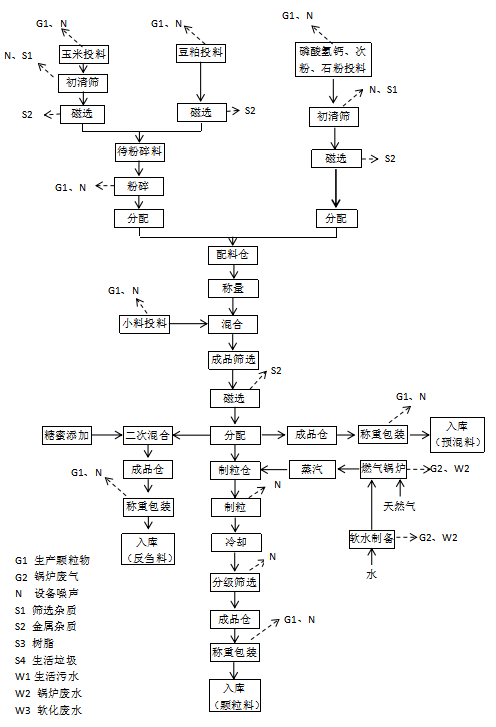 2.3项目实际建设内容与环评内容的变更情况根据现场核实，该项目污染治理设施布袋除尘器环评数量为3台，排气筒为3根；项目生产车间为钢板焊接框架机构，考虑到二楼三楼钢板的实际承重情况以及后期安全运行情况，将环评中设计建造的三楼配料工序布袋除尘器、二楼冷却工序布袋除尘器移建到一楼，联合一楼玉米压片工序、烘干工序，从而所有产尘工序通过集气罩收集串联到1套布袋除尘器（50000 m3/h），所有废气经处理后通过1根排气筒排放。所以实际建造后布袋除尘器较环评中的3台（分别为4000 m3/h，,10000 m3/h、40000 m3/h），变为实际一台布袋除尘器（50000 m3/h），虽总体风量有所减小，但实际企业生产中不存在玉米压片和混合饲料同时生产的情况，所以玉米压片工序布袋除尘器实际风量以及处理能力较环评增加；配合饲料工序布袋除尘器实际风量以及处理能力无变化。根据《关于印发环评管理中部分行业建设项目重大变动清单的通知》（环办环评函〔2015〕52号），项目实际生产工艺、性质、产品类型、生产能力均未发生变化，该项目组认定该项目无重大变更。2.4主要环境保护目标项目主要周围敏感保护环境目标详见附图3和表2-5。 表2-5主要环境保护目标及级别一览表注：参照点为厂区边界3.1主要污染物的产生（1）废水：项目废水主要锅炉排污水及软化系统排水，职工生活污水。（2）废气：玉米压片生产工序废气主要为原料投加、除杂、烘干及包装废气。配合饲料工序废气主要为投料、除杂、粉碎、配料仓、冷却、包装等工序产生的颗粒物、燃气蒸汽锅炉产生的燃烧废气等。（3）固废：主要是回收颗粒物、压片除杂杂质、清理工序产生的杂质、磁选工序产生的金属杂质、废包装袋、废离子交换树脂及职工生活垃圾等。（4）噪声：项目噪声主要是机械设备所产生的机械噪声。3.2主要污染物的处理（1）废水生活污水经厂区化粪池(防渗)处理，由附近村民定期清运堆肥；锅炉排污水及软化系统排水用于厂区洒水降尘，不外排。（2）废气玉米压片工序：玉米在原料投加与除杂过程中，卸料坑落料点会产生一定量的粉尘。通过密闭罩顶部排气管收集该工艺过程中产生的粉尘，送入布袋除尘器净化处理，净化后的气体由一根15m高排气筒（P1）排空。烘干过程全封闭，产生废气经布袋除尘器收集处理后15m高排气筒（P1）排放。产品包装均相应配备脉冲布袋除尘器，收集包装过程中产生颗粒物，包装基本处在封闭空间内，收集颗粒物经除尘器处理后无组织排放。配合饲料工序：项目投料口主要投运主料，主要置于车间一楼原料库内，原料封闭设置，采用地坑负压投料，产生的粉尘经脉冲布袋除尘器处理后后无组织排放。原料粉碎过程中会有颗粒物产生，粉碎设备设于主车间二层单独的粉碎间内，布设1台脉冲布袋除尘器收集粉碎过程中产生的颗粒物，最终通过1根排气筒（P2）排放。原料配料过程中有粉尘产生，配料仓位于主车间三层设有通气孔，通气孔联通脉冲布袋除尘器，收集投料过程中产生的颗粒物，最终通过一根15m高排气筒（P1）排空。在冷却工序会有少量的颗粒物，先通过管道连接脉冲布袋除尘器最终通过车间三楼与配料颗粒物一同经排气筒P1（15m）排放。产品包装均相应配备脉冲布袋除尘器，收集包装过程中产生颗粒物，包装基本处在封闭空间内，收集颗粒物经除尘器处理后无组织排放。（3）固废压片生产线回收颗粒物回收作为原料再利用。压片生产线清除杂质收集后外售。配合饲料生产线回收生产工序颗粒物作为原料再利用。初清筛工序产生的杂质和磁选工序产生的金属杂质收集后外售。废包装收集后外售。一般固废设置固定存储场所处理。  废机油、废油桶、软水装置产生的废离子交换树脂属危险废物，企业设置标准危废间，用于危险废物暂存并定期委托具备资质的危险废物处置单位处理。（4）噪声项目噪声主要为设备运行产生的噪声。通过厂房隔音、距离衰减等措施减弱噪声的传播，降低噪声对环境的影响。4.1主要结论与建议一、主要结论：本项目符合国家及山东省当前产业政策及相关要求；符合当前土地利用政策和环境规划要求，选址合理。在确保各项污染防治措施及建议落实到位的情况下，且严格执行“三同时”制度及相关法律法规，本项目产生的各项污染物均可得到有效处置，对环境的影响在可接受范围内。因此，从环保角度考虑，本项目的建设是可行的。二、建议1、必须严格执行“三同时”制度。2、必须严格执行环保措施，在环保设施设置完善后，按照相关规定完成验收工作。3、建设单位应加强管理，确保各项环保措施的落到实处，并确保各项设施的正常运行。4、严格按照环境影响评价文件要求进行建设，不准擅自变更建设项目的地点、性质、规模等。建设项目的地点、性质、规模及生产工艺等发生变化，建设单位应重新办理建设项目环境影响评价手续，并报有审批权的环保部门批准。4.2审批部门审批决定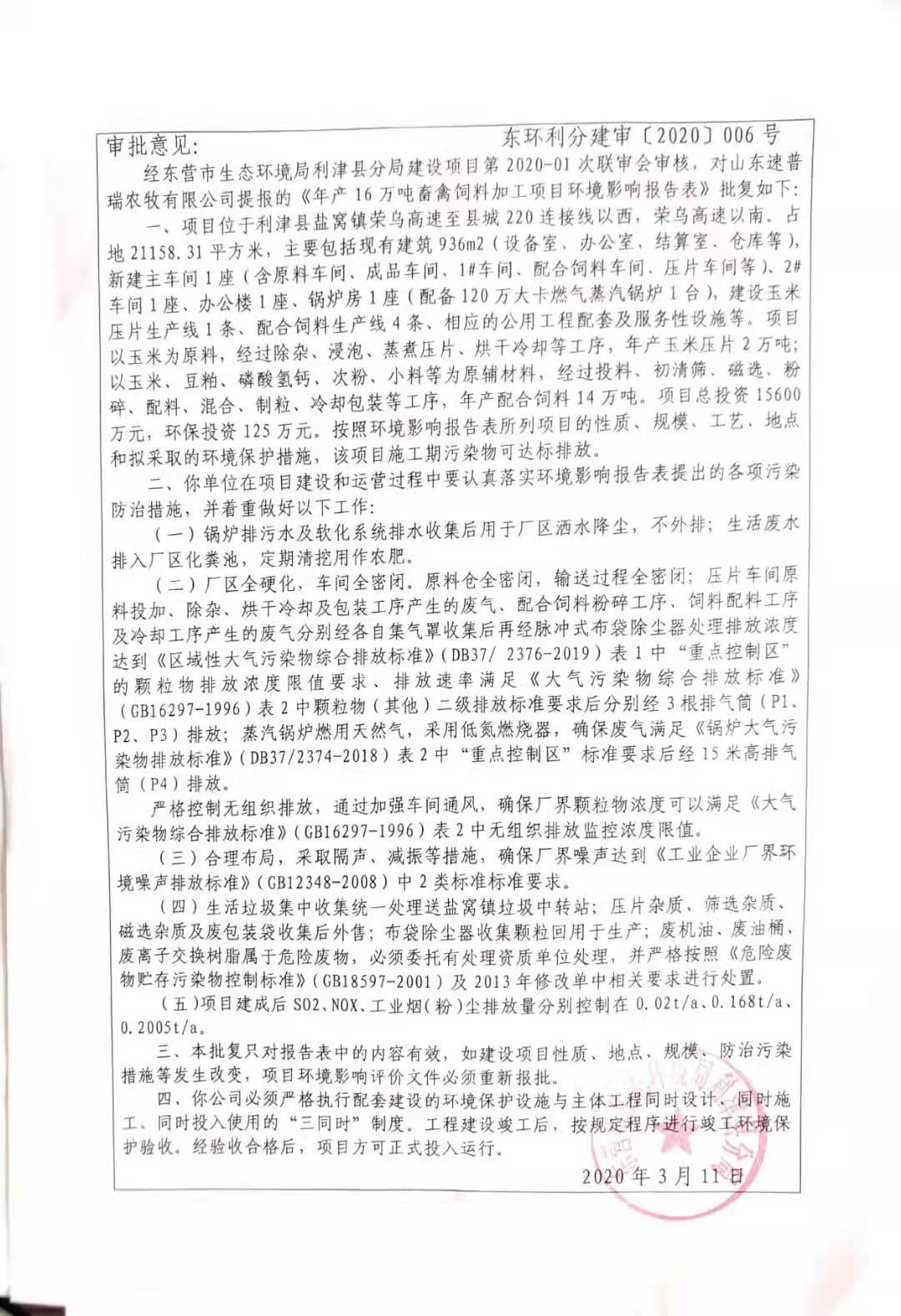 5.1、监测分析方法表5-1项目监测分析方法一览表5.2、废气监测分析过程中的质量保证和质量控制废气监测质量保证按照国家环保局《环境监测技术规范》和《环境空气监测质量保证手册》的规定和要求，进行全过程质量控制。5.3、 噪声监测分析过程中的质量保证和质量控制厂界噪声监测质量保证按照国家环保局发布的《环境监测技术规范》噪声部分和标准方法有关规定进行。测量前后在测量的环境中用声校准器校准测量仪器，示值偏差不大于0.5dB，否则重新校准测量仪器；测量时传声器加防风罩；记录影响测量结果的噪声源。6.1、执行标准（1）颗粒物有组织排放执行山东省《区域性大气污染物综合排放标准》（DB37/ 2376-2019）表1中“重点控制区”的排放浓度限值要求（颗粒物：10mg/m3）排放浓度限值；厂界无组织排放颗粒物执行《大气污染物综合排放标准》（GB16297-1996）表2中颗粒物（其他）无组织排放监控浓度限值（1.0mg/m3）。燃气锅炉废气执行《锅炉大气污染物排放标准》（DB37/2374-2018）表2中“重点控制区”燃气锅炉限值（颗粒物：10mg/m3、SO2：50mg/m3、NOx：100 mg/m3）。（2）噪声排放执行《工业企业厂界环境噪声排放标准》（GB12348-2008）中2类声环境功能区标准。（3）固体废物处置执行《一般工业固体废物贮存、处理场污染控制标准》（GB18599-2001）及其修改单标准。危险废物处置执行《危险废物贮存污染控制标准》（GB18597-2001）及环保部2013年第36号文修改单。6.2 标准限值（1）废气执行标准限值见表6-1。表6-1废气执行标准限值(2100标准限值具体见表6-2。表6-2 厂界噪声执行标准限值6.3、监测点位示意图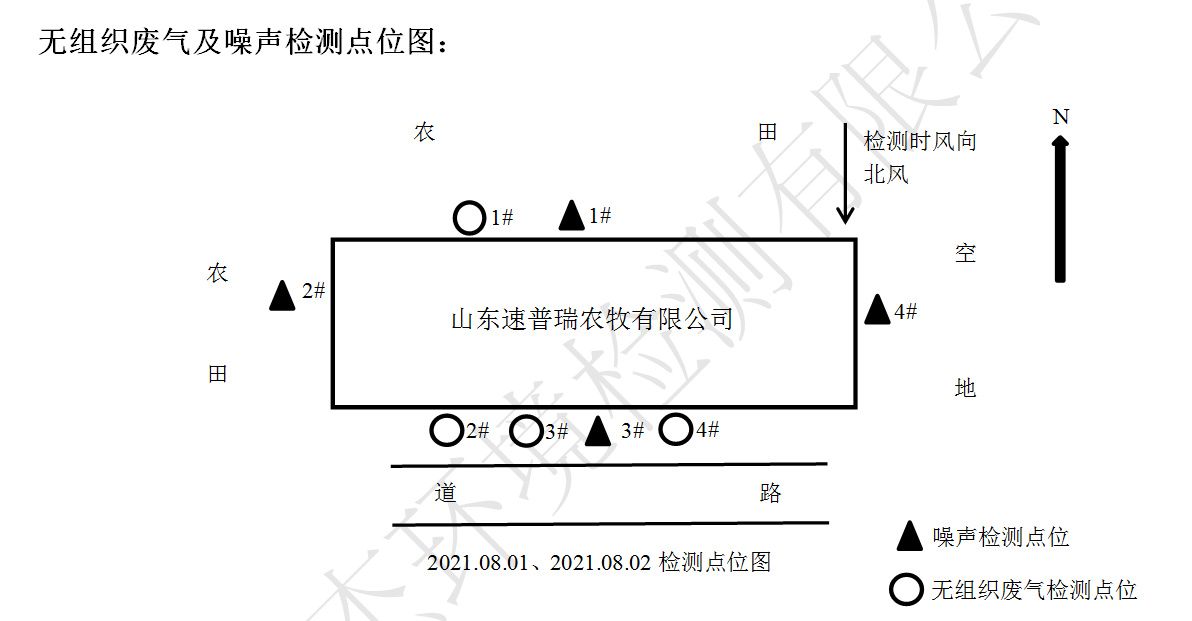 图6-1 检测点位图7.1监测结果1、废气（一）有组织废气有组织废气监测见表7-1、表7-2、表7-3。表7-1 项目一楼有组织颗粒物排气筒出口（排放的监测结果表）表7-2 项目二楼有组织颗粒物排气筒出口（排放的监测结果表）监测结果表明，监测期间该项目一楼生产车间排气筒出口颗粒物最大浓度值为5.0mg/m³，二楼粉粹工序排气筒出口颗粒物最大浓度值为7.0mg/m³，均符合山东省《区域性大气污染物综合排放标准》（DB37/ 2376-2019）表1中“重点控制区”的排放浓度限值要求。表7-3 项目燃气锅炉有组织颗粒物排气筒出口（排放的监测结果表）监测结果表明，监测期间燃气锅炉排放口颗粒物最大排放浓度值为3.9mg/m3、SO2最大排放浓度值为10mg/m3、NOx最大排放浓度值为74mg/m3，符合《锅炉大气污染物排放标准》（DB37/2374-2018）表2中“重点控制区”燃气锅炉限值（颗粒物：10mg/m3、SO2：50mg/m3、NOx：100 mg/m3）。（二）无组织废气项目无组织废气排放结果见表7-4；气象监测结果见表7-5。表7-4 项目厂界无组织（排放的监测结果表）监测结果表明，监测期间该项目厂界无组织废气颗粒物排放浓度最大值为0.433mg/m³，符合《大气污染物综合排放标准》（GB16297-1996）表2中颗粒物（其他）无组织排放监控浓度限值（1.0mg/m3）。表7-5 现状检测期间气象参数一览表2、厂界噪声噪声监测结果见表7-4。表7-4项目厂界噪声监测结果                                                     单位：dB（A）监测结果表明，监测期间该项目昼间厂界噪声在45.9～54.3dB（A）之间，符合《工业企业厂界环境噪声排放标准》（GB12348-2008）2类声功能区限值要求。8.1“三同时”执行情况山东速普瑞农牧有限公司在利津县盐窝镇荣乌高速至县城220连接线以西，荣乌高速以南建设年产16万吨畜禽饲料加工项目。2019年12月，东营天玺环保科技有限公司为山东速普瑞农牧有限公司进行了环境影响评价，编写了《山东速普瑞农牧有限公司年产16万吨畜禽饲料加工项目环境影响报告表》。2020年3月11日东营市生态环境局利津县分局以东环利分建审﹝2020﹞006号对《山东速普瑞农牧有限公司年产16万吨畜禽饲料加工项目环境影响报告表》进行了批复。该项目执行了国家建设项目环境保护法律法规，环保审批手续齐全。环评提出的污染防治措施及环评批复要求落实到位，验收监测期间各项环保设施运行稳定正常。公司根据自身情况制定了《山东速普瑞农牧有限公司年产16万吨畜禽饲料加工项目突发环境事件应急预案》和《山东速普瑞农牧有限公司环境管理制度》，环境保护档案齐全。表8-1 环评批复内容及落实情况一览表8.2、废气监测结论监测结果表明，监测期间该项目一楼生产车间排气筒出口颗粒物最大浓度值为5.0mg/m³，二楼粉粹工序排气筒出口颗粒物最大浓度值为7.0mg/m³，均符合山东省《区域性大气污染物综合排放标准》（DB37/ 2376-2019）表1中“重点控制区”的排放浓度限值要求。监测结果表明，监测期间燃气锅炉排放口颗粒物最大排放浓度值为3.9mg/m3、SO2最大排放浓度值为10mg/m3、NOx最大排放浓度值为74mg/m3，符合《锅炉大气污染物排放标准》（DB37/2374-2018）表2中“重点控制区”燃气锅炉限值（颗粒物：10mg/m3、SO2：50mg/m3、NOx：100 mg/m3）。监测结果表明，监测期间该项目厂界无组织废气颗粒物排放浓度最大值为0.433mg/m³，符合《大气污染物综合排放标准》（GB16297-1996）表2中颗粒物（其他）无组织排放监控浓度限值（1.0mg/m3）。8.4、废水处理情况项目废水主要锅炉排污水及软化系统排水，职工生活污水。生活污水经厂区化粪池(防渗)处理，由附近村民定期清运堆肥；锅炉排污水及软化系统排水用于厂区洒水降尘，不外排。8.5、噪声监测结论监测结果表明，监测期间该项目昼间厂界噪声在45.9～54.3dB（A）之间，符合《工业企业厂界环境噪声排放标准》（GB12348-2008）2类声功能区限值要求。8.6、固体废弃物处置情况 压片生产线回收颗粒物回收作为原料再利用。压片生产线清除杂质收集后外售。配合饲料生产线回收生产工序颗粒物作为原料再利用。初清筛工序产生的杂质和磁选工序产生的金属杂质收集后外售。废包装收集后外售。一般固废设置固定存储场所处理。  废机油、废油桶、软水装置产生的废离子交换树脂属危险废物，企业设置标准危废间，用于危险废物暂存并定期委托具备资质的危险废物处置单位处理。8.7建议1．公司应设专人负责日常环保工作，加强环保管理，建立健全生产环保规章制度和污染源管理档案。2．加强设备及各项污染防治措施的定期检修和维护工作，确保各处理设施保持正常运行，保证污染物达标排放。3．加强生产过程中的现场管理，防止乱堆乱放。8.8监测总结论根据本次现场监测及调查结果，本项目落实了环评提出的污染防治措施及环评批复中提出的各项环保要求，废气、噪声等主要污染物能够达标排放，固废去向明确，建议通过竣工环境保护验收。